Thanking Letter Mrs. Ruchira Mondal,(Mukti )                 Dear Mam,                                 First of all you taken my sweet regards. I am Satyajit Nag. A scholarship Student of your Mukti Org. I am read in Bsc Part (iii) with physics (H) at Raidighi College.   I am Very thankful to you, that through The Mukti you continuing  my scholarship till now As like as before.For the help of this scholarship  Am Still able to continuing my study as my expectation. Hopefully this year i will definitely do my result best,with all of your blessings.                            Last but not the least,again i am so beholden to you and your Mukti.Hope mam,you will help me Through the scholarship till my entire study life.                                                                                                           Your Obedient                                                                                                              Satyajit NagInboxx6:45 PM (1 hour ago)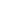 